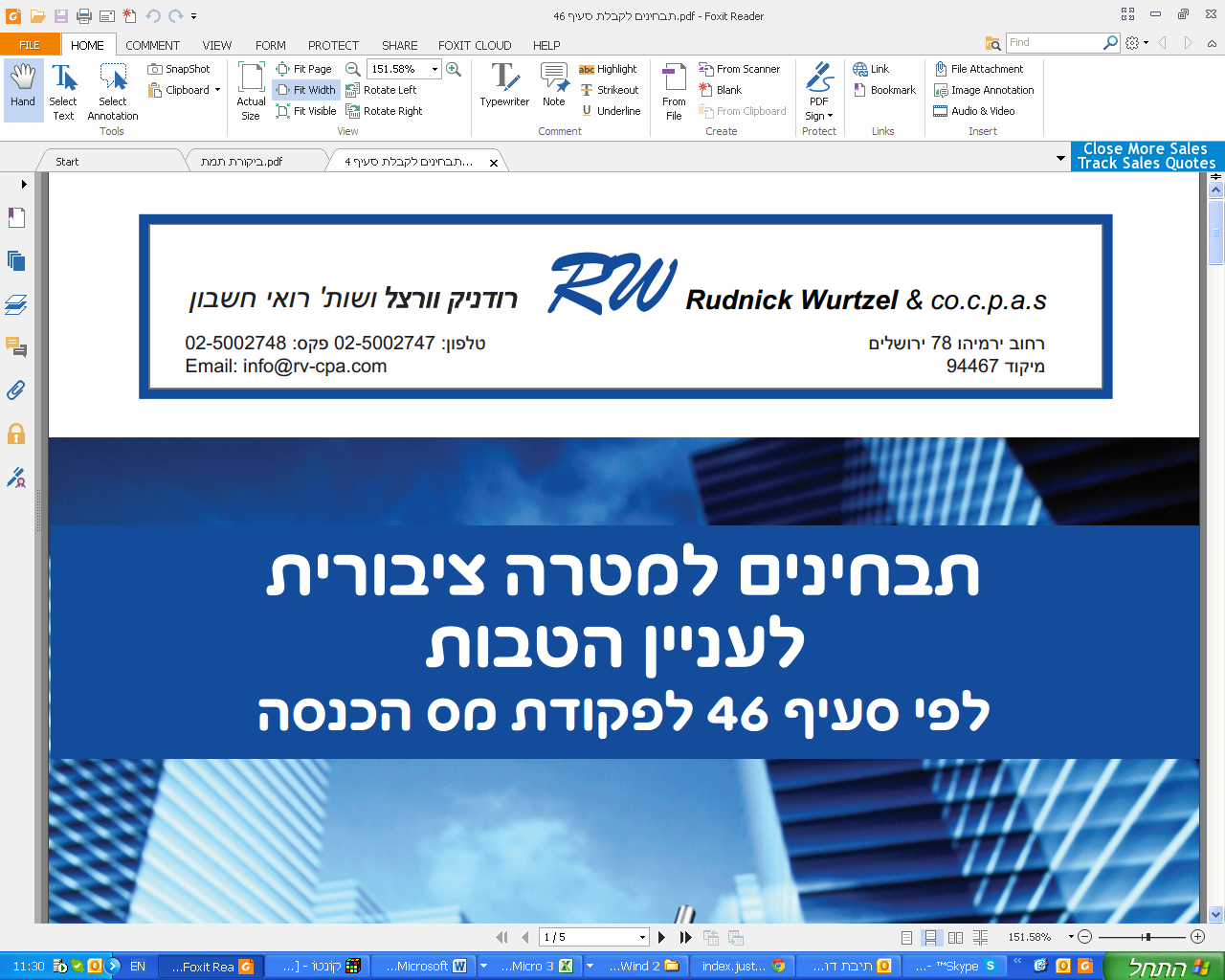 המדריך להקמת עסק:המדריך שלפניכם עוסק בחלק המעשי של הקמת עסק באופן מתומצת וראשוני בלבד.תכלית העסק או החברה היא לפעול על פי שיקולים עסקיים להשגת רווחים. בבואכם לפתוח עסק או חברה עליכם להודיע על כך לרשם החברות (במידה ומדובר בחברה), מ"ה ומע"מ כפי שיפורט להלן.שלב 1: החלטה לגבי סוג העסק – לפני תחילת התהליך מומלץ להיוועץ עם עו"ד ו/או רו"ח ע"מ לבדוק האם רווחי יותר להירשם כחברה ברשם החברות או כעצמאי. כמו"כ יש לבדוק האם מדובר בעוסק פטור או עוסק מורשה.עוסק פטור – פטור מתשלום מע"מ על ההכנסות עד למחזור שנתי של 100,000 ₪. חשוב לציין שעוסק פטור אינו רשאי לקזז מע"מ על תשומות.עוסק פטור מחויב בדיווח חד שנתי למע"מ ומ"ה. חשוב לשים לב כי עוסק פטור אמנם פטור ממע"מ אך אינו פטור מתשלומי מ"ה וביטוח לאומי.עוסק מורשה – חייב בתשלומי מע"מ מעל מחזור של 100,000 ₪.עוסק מורשה חייב בדיווחים למע"מ כל חודש או חודשיים בהתאם למחזור (מחזור מעל 1.5 מש"ח מחייב דיווח חד חודשי)במידה ומדובר בעוסק מורשה – יש לקבל החלטה לגבי סוג העסק: עצמאי או חברה בפי שפורט לעיל.שלב 2: פתיחת תיק במ"ה – ש להודיע בכתב לפקיד השומה באמצעות טופס פתיחת תיק עבור עצמאי או טופס פתיחת תיק עבור תאגיד על פתיחת העסק. מועד ההודעה יהיה עם התחלת הפעילות – קבלת הכנסות.אסור לקבל כספים מבלי שפתחו תיק.במידה והעסק מתכוון להעסיק עובדים או משולמים תשלומים אחרים, החייבים בניכוי מס במקור (כגון תשלום שכ"ד), ייפתח במקביל תיק ניכויים (התיק נפתח באמצעות טופס פתיחת תיק עבור עצמאי/תאגיד). רישום תיק ניכויים במוסד לביטוח לאומי יתבצע לאחר מכן באופן אוטומטי על ידי משיכת הנתונים ממס הכנסה.טפסים למילוי:פתיחת תיק לעצמאי: מספר טופס -  5329 פתיחת תיק לחברה: מספר טופס -  4436.שלב 3: פתיחת תיק במע"מ – הרישום במע"מ חייב להתבצע לא יאוחר מהיום שבו החלה הפעילות העסקית.המקים עסק שתהליך הקמתו ממושך רשאי להירשם כבר בשלבי ההקמה, עוד בטרם החל לפעול, ואולם אז יש להוכיח כי אכן מוקם עסק.הטפסים הדרושים לצורך רישום עצמאי:1. טופס 821 2. צילום ת.ז.3. שיק מבוטל ו/או פתיחת חשבון בנק4. חוזה שכירות ו/או הצהרה על ניהול מהבית5. לפעמים יידרש הסכם עם לקוח או חשבונית רכישת סחורההטפסים הדרושים לצורך רישום כחברה:1. טופס 821 2. צילום תעודת רישום מרשם החברות3. תקנון חברה שאושר ע"י רשם החברות4. הצהרת דירקטורים5. פרוטוקול מורשי חתימה לכל דבר וענין56. חוזה קניה/שכירות של מיקום החברה.7. אסמכתא על קיום חשבון הבנק של החברה.בסוף תהליך הרישום מתקבל מנציג מע"מ תעודת עוסק פטור או תעודת עוסק מורשה (לפי הענין) ושוברים זמניים לדיווח מע"מ. תעודת העוסק מורשה היא תעודה זמנית עד שתישלח לבעל העסק התעודה הקבועה.שלב 4: פתיחת תיק בבט"ל – עצמאי בלבד נדרש לפתוח תיק גם בביטוח לאומי מיד עם פתיחת העסק או התחלת הפעילות. הטופס שיש להגיש לביטוח לאומי:1. טופס מספר 6101 – דין וחשבון שנתי.שלב 5: הגשת דוחות שוטפים – עצמאי:עוסק פטור – יש להגיש דוח למע"מ ולמס הכנסה  (טופס מספר 1301) פעם אחת בשנה.עוסק מורשה – יש להגיש דוחות למע"מ אחת לחודש או חודשיים (בהתאם למחזור) וכן דוח 1301 למס הכנסה אחת לשנה.בנוסף, על העצמאי להגיש הצהרת הון בשנה הראשונה לפעילות העסק.חברה:על חברה להגיש דוחות למע"מ אחת לחודש או חודשיים (בהתאם למחזור) ודוח שנתי למ"ה פעם בשנה החתום ע"י רו"ח (טופס מספר 1214).הערות:יכולה להיות דרישה ממס הכנסה לתשלום מקדמות ע"ח המיסים במהלך השנה על בסיס חישוב משוער של הרווחים העתידיים של החברה. (בעצמאים תיתכן דרישה דומה גם מביטוח לאומי)חלה חובת ניהול פנקסים עפ"י החוק על כל העסקים (כולל עסקים פטורים).